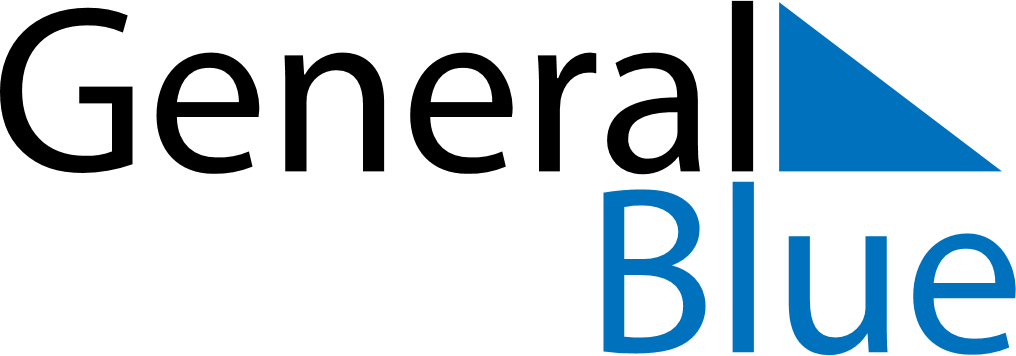 August 2024August 2024August 2024August 2024August 2024August 2024Salla, Lapland, FinlandSalla, Lapland, FinlandSalla, Lapland, FinlandSalla, Lapland, FinlandSalla, Lapland, FinlandSalla, Lapland, FinlandSunday Monday Tuesday Wednesday Thursday Friday Saturday 1 2 3 Sunrise: 3:40 AM Sunset: 10:42 PM Daylight: 19 hours and 1 minute. Sunrise: 3:45 AM Sunset: 10:38 PM Daylight: 18 hours and 52 minutes. Sunrise: 3:49 AM Sunset: 10:33 PM Daylight: 18 hours and 44 minutes. 4 5 6 7 8 9 10 Sunrise: 3:53 AM Sunset: 10:29 PM Daylight: 18 hours and 35 minutes. Sunrise: 3:57 AM Sunset: 10:25 PM Daylight: 18 hours and 27 minutes. Sunrise: 4:01 AM Sunset: 10:20 PM Daylight: 18 hours and 19 minutes. Sunrise: 4:05 AM Sunset: 10:16 PM Daylight: 18 hours and 10 minutes. Sunrise: 4:09 AM Sunset: 10:12 PM Daylight: 18 hours and 2 minutes. Sunrise: 4:13 AM Sunset: 10:08 PM Daylight: 17 hours and 54 minutes. Sunrise: 4:17 AM Sunset: 10:03 PM Daylight: 17 hours and 46 minutes. 11 12 13 14 15 16 17 Sunrise: 4:21 AM Sunset: 9:59 PM Daylight: 17 hours and 37 minutes. Sunrise: 4:25 AM Sunset: 9:55 PM Daylight: 17 hours and 29 minutes. Sunrise: 4:29 AM Sunset: 9:51 PM Daylight: 17 hours and 21 minutes. Sunrise: 4:33 AM Sunset: 9:46 PM Daylight: 17 hours and 13 minutes. Sunrise: 4:36 AM Sunset: 9:42 PM Daylight: 17 hours and 5 minutes. Sunrise: 4:40 AM Sunset: 9:38 PM Daylight: 16 hours and 57 minutes. Sunrise: 4:44 AM Sunset: 9:34 PM Daylight: 16 hours and 50 minutes. 18 19 20 21 22 23 24 Sunrise: 4:48 AM Sunset: 9:30 PM Daylight: 16 hours and 42 minutes. Sunrise: 4:51 AM Sunset: 9:26 PM Daylight: 16 hours and 34 minutes. Sunrise: 4:55 AM Sunset: 9:22 PM Daylight: 16 hours and 26 minutes. Sunrise: 4:59 AM Sunset: 9:17 PM Daylight: 16 hours and 18 minutes. Sunrise: 5:02 AM Sunset: 9:13 PM Daylight: 16 hours and 11 minutes. Sunrise: 5:06 AM Sunset: 9:09 PM Daylight: 16 hours and 3 minutes. Sunrise: 5:09 AM Sunset: 9:05 PM Daylight: 15 hours and 55 minutes. 25 26 27 28 29 30 31 Sunrise: 5:13 AM Sunset: 9:01 PM Daylight: 15 hours and 48 minutes. Sunrise: 5:16 AM Sunset: 8:57 PM Daylight: 15 hours and 40 minutes. Sunrise: 5:20 AM Sunset: 8:53 PM Daylight: 15 hours and 32 minutes. Sunrise: 5:23 AM Sunset: 8:49 PM Daylight: 15 hours and 25 minutes. Sunrise: 5:27 AM Sunset: 8:45 PM Daylight: 15 hours and 17 minutes. Sunrise: 5:30 AM Sunset: 8:41 PM Daylight: 15 hours and 10 minutes. Sunrise: 5:34 AM Sunset: 8:37 PM Daylight: 15 hours and 2 minutes. 